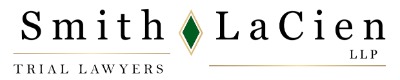 For Immediate ReleaseSmith LaCien Ranked in Top 10 Personal Injury Firms for Recoveries#1 firm in Mass tort/litigation for $42 Million SettlementCHICAGO, November 11, 2022 -- Smith LaCien LLC is pleased to announce that it was ranked in the October-November 2022 issue of Chicago Lawyer as the number-one firm in mass tort/litigation for a $42 million settlement and also listed in the magazine as among the top 10 personal injury firms for the total amount of recoveries. Compiled by the Jury Verdict Reporter, the results were from its reporting cycle between August 1, 2021 – July 31, 2022. The mass tort settlement was reached with automakers Volkswagen and Audi to resolve multidistrict litigation over the companies’ alleged use of defective Takata Corp. airbags. Smith LaCien also settled eight cases totaling $31,425,397 with a top case recovery of $10 million. Published annually by Chicago Lawyer magazine, the Settlement Survey ranks law firms in terms of the money recovered for their clients. This year’s report was based on 393 cases totaling over $1.16 billion in recoveries obtained during the reporting cycle. A total of 101 law firms made the list.Led by founding partners Todd A. Smith and Brian LaCien, Smith LaCien LLP consistently obtains some of the state’s highest verdicts and settlements, including catastrophic personal injury, truck accidents, product liability claims, birth injuries, medical malpractice cases and wrongful death. Smith LaCien is located at 70 W. Madison, Suite 2250, Chicago, IL 60602; website www.smithlacien.com, phone (312) 509-8900, email: info@smithlacien.com. Media contact: Chris Ruys, chris@chrisruys.com, 312-337-7746 (office), or 312-259-3495 (mobile).# # #